الجـمهــوريـــة الجـــزائريـــة الـــديمـقراطيــة الشــعبيـــةREPUBLIQUE ALGERIENNE DEMOCRATIQUE ET POPULAIREمداخلة الوفد الجزائري خلال استعراض التقرير الوطني لهولندا أمام الفريق العامل المعني بالاستعراض الدوري الشامل في دورته الواحدة والأربعين. جنيف 15 نوفمبر 2022السيد الرئيس،يرحب وفد الجزائر بوفد مملكة هولندا الموقر. بعد الاطلاع على التقرير الذي قدمته، نشيد بالتقدم الذي أحرزته هولندا منذ الدورات السابقة لزيادة تعزيز وحماية حقوق الإنسان لشعبها. وينظر وفد بلادي بإيجابية للجهود التي تقوم بها المملكة لمواجهة التحديات الناجمة عن التغييرات الديمغرافية، وزيادة الهجرة، ونقر بالخطوات الإيجابية التي اتخذتها لمكافحة التمييز بما في ذلك من خلال تقديم برامج وطنية لمكافحة هذه الظاهرة بجميع أشكالها.  وفي إطار الحوار البناء يوصي وفد الجزائر بما يلي:مواصلة جهودها لمكافحة مختلف أشكال التمييز والعنصرية بما فيها الخطاب العنصري وكراهية الأجانب وما يتصل بذلك من تعصب.النظر في امكانية التصديق على الاتفاقية الدولية لحماية حقوق جميع العمال المهاجرين وأفراد أسرهم.نتمنى لهولندا كل النجاح في مساعيها لتنفيذ التوصيات التي ستحضى بقبولها. شكرا السيد الرئيسMISSION PERMANENTE D’ALGERIEAUPRES DE L’OFFICE DES NATIONS UNIESA GENEVE ET DES ORGANISATIONSINTERNATIONALES EN SUISSEالبعثة الدائمة للجزائرلدى مكتب الأمم المتحدة بجنيفوالمنظمات الدولية بسويسرا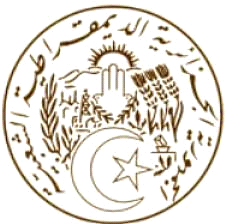 